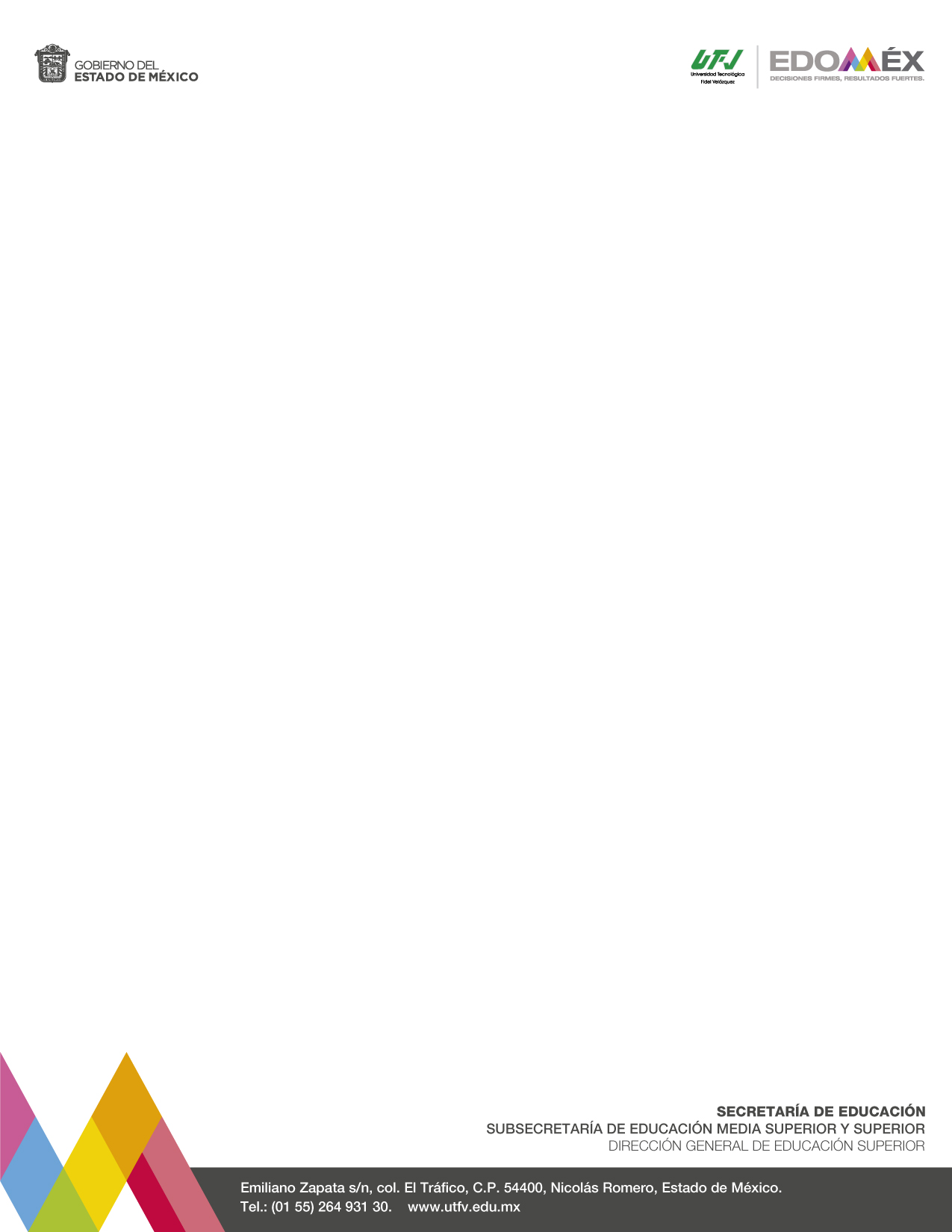 N° DE HOJA 00/ 00FORMATO DE SEGUIMIENTO DE ESTADÍA ASESOR (A) ACADÉMICON° DE HOJA 00/ 00FORMATO DE SEGUIMIENTO DE ESTADÍA ASESOR (A) ACADÉMICOF-P-DA-05-02/04FECHAPERÍODO1°2°3°FECHA:EMPRESA:ASESOR (A) ACADÉMICO:ASESOR (A) EMPRESARIAL:ALUMNO (A):PROYECTO:PROBLEMAS SURGIDOS EN LA EMPRESA- SOLUCIONESPROBLEMAS CON EL ALUMNO (a)SOLUCIONESREUNIONES O COMUNICACIONES REALIZADASREUNIONES O COMUNICACIONES REALIZADASREUNIONES O COMUNICACIONES REALIZADASREUNIONES O COMUNICACIONES REALIZADASREUNIONES O COMUNICACIONES REALIZADASREUNIONES O COMUNICACIONES REALIZADASREUNIONES O COMUNICACIONES REALIZADASREUNIONES O COMUNICACIONES REALIZADASREUNIONES O COMUNICACIONES REALIZADASREUNIONES O COMUNICACIONES REALIZADASREUNIONES O COMUNICACIONES REALIZADASREUNIONES O COMUNICACIONES REALIZADASREUNIONES O COMUNICACIONES REALIZADASREUNIONES O COMUNICACIONES REALIZADASAsistencia del alumnos (as) a la empresaAsistencia del alumnos (as) a la empresaAsistencia del alumnos (as) a la empresaAsistencia del alumnos (as) a la empresaAsistencia del alumnos (as) a la empresa< 80%< 80%< 80%80%80%90%90%100%100%Asistencia a asesoría académicaAsistencia a asesoría académicaAsistencia a asesoría académicaAsistencia a asesoría académicaAsistencia a asesoría académica< 80%< 80%< 80%80%80%90%90%100%100%AVANCE DE LA PLANEACIÓN DEL PROYECTOAVANCE DE LA PLANEACIÓN DEL PROYECTOAVANCE DE LA PLANEACIÓN DEL PROYECTOAVANCE DE LA PLANEACIÓN DEL PROYECTOAVANCE DE LA PLANEACIÓN DEL PROYECTOAVANCE DE LA PLANEACIÓN DEL PROYECTOAVANCE DE LA PLANEACIÓN DEL PROYECTOAVANCE DE LA PLANEACIÓN DEL PROYECTOAVANCE DE LA PLANEACIÓN DEL PROYECTOAVANCE DE LA PLANEACIÓN DEL PROYECTOAVANCE DE LA PLANEACIÓN DEL PROYECTOAVANCE DE LA PLANEACIÓN DEL PROYECTOAVANCE DE LA PLANEACIÓN DEL PROYECTOAVANCE DE LA PLANEACIÓN DEL PROYECTO10%20%30%40%40%50%60%60%70%80%90%90%100%OBJETIVOSETAPASPROGRAMAS GANTTAVANCE DE LA PLANEACIÓN DEL INFORMEAVANCE DE LA PLANEACIÓN DEL INFORMEAVANCE DE LA PLANEACIÓN DEL INFORMEAVANCE DE LA PLANEACIÓN DEL INFORMEAVANCE DE LA PLANEACIÓN DEL INFORMEAVANCE DE LA PLANEACIÓN DEL INFORMEAVANCE DE LA PLANEACIÓN DEL INFORMEAVANCE DE LA PLANEACIÓN DEL INFORMEAVANCE DE LA PLANEACIÓN DEL INFORMEAVANCE DE LA PLANEACIÓN DEL INFORMEAVANCE DE LA PLANEACIÓN DEL INFORME10%20%30%40%50%60%70%80%90%100%CONTENIDOPROGRAMAREDACCIÓN FECHA DE INICIO                /       /FECHA DE TERMINACIÓN  /     /      /FECHA APROBACIÓN DEL PROYECTO DE TESIS ASESOR (A) INDUSTRIAL                /                         /FECHA DE APROBACIÓN PROYECTO DE TESIS ASESOR (A) ACADÉMICO               /                         /FECHA DE TERMINACIÓN FINAL DEL PROYECTO DE TESIS              /                         /FECHAPERÍODO1°2°3°FECHA:EMPRESA:ASESOR (A) ACADÉMICO:ASESOR (A) EMPRESARIAL:ALUMNO (A):PROYECTO:PROBLEMAS SURGIDOS EN LA EMPRESA- SOLUCIONESPROBLEMAS CON EL ALUMNO (a)SOLUCIONESREUNIONES O COMUNICACIONES REALIZADASREUNIONES O COMUNICACIONES REALIZADASREUNIONES O COMUNICACIONES REALIZADASREUNIONES O COMUNICACIONES REALIZADASREUNIONES O COMUNICACIONES REALIZADASREUNIONES O COMUNICACIONES REALIZADASREUNIONES O COMUNICACIONES REALIZADASREUNIONES O COMUNICACIONES REALIZADASREUNIONES O COMUNICACIONES REALIZADASREUNIONES O COMUNICACIONES REALIZADASREUNIONES O COMUNICACIONES REALIZADASREUNIONES O COMUNICACIONES REALIZADASREUNIONES O COMUNICACIONES REALIZADASREUNIONES O COMUNICACIONES REALIZADASAsistencia del alumnos (as) a la empresaAsistencia del alumnos (as) a la empresaAsistencia del alumnos (as) a la empresaAsistencia del alumnos (as) a la empresaAsistencia del alumnos (as) a la empresa< 80%< 80%< 80%80%80%90%90%100%100%Asistencia a asesoría académicaAsistencia a asesoría académicaAsistencia a asesoría académicaAsistencia a asesoría académicaAsistencia a asesoría académica< 80%< 80%< 80%80%80%90%90%100%100%AVANCE DE LA PLANEACIÓN DEL PROYECTOAVANCE DE LA PLANEACIÓN DEL PROYECTOAVANCE DE LA PLANEACIÓN DEL PROYECTOAVANCE DE LA PLANEACIÓN DEL PROYECTOAVANCE DE LA PLANEACIÓN DEL PROYECTOAVANCE DE LA PLANEACIÓN DEL PROYECTOAVANCE DE LA PLANEACIÓN DEL PROYECTOAVANCE DE LA PLANEACIÓN DEL PROYECTOAVANCE DE LA PLANEACIÓN DEL PROYECTOAVANCE DE LA PLANEACIÓN DEL PROYECTOAVANCE DE LA PLANEACIÓN DEL PROYECTOAVANCE DE LA PLANEACIÓN DEL PROYECTOAVANCE DE LA PLANEACIÓN DEL PROYECTOAVANCE DE LA PLANEACIÓN DEL PROYECTO10%20%30%40%40%50%60%60%70%80%90%90%100%OBJETIVOSETAPASPROGRAMAS GANTTAVANCE DE LA PLANEACIÓN DEL INFORMEAVANCE DE LA PLANEACIÓN DEL INFORMEAVANCE DE LA PLANEACIÓN DEL INFORMEAVANCE DE LA PLANEACIÓN DEL INFORMEAVANCE DE LA PLANEACIÓN DEL INFORMEAVANCE DE LA PLANEACIÓN DEL INFORMEAVANCE DE LA PLANEACIÓN DEL INFORMEAVANCE DE LA PLANEACIÓN DEL INFORMEAVANCE DE LA PLANEACIÓN DEL INFORMEAVANCE DE LA PLANEACIÓN DEL INFORMEAVANCE DE LA PLANEACIÓN DEL INFORME10%20%30%40%50%60%70%80%90%100%CONTENIDOPROGRAMAREDACCIÓN FECHA DE INICIO                /       /FECHA DE TERMINACIÓN  /     /      /FECHA APROBACIÓN DEL PROYECTO DE TESIS ASESOR (A) INDUSTRIAL                /                         /FECHA DE APROBACIÓN PROYECTO DE TESIS ASESOR (A) ACADÉMICO               /                         /FECHA DE TERMINACIÓN FINAL DEL PROYECTO DE TESIS              /                         /